Premio Nazionale "Giovanni Virgilio Schiaparelli"Oggetto: III Edizione del Concorso G. V. Schiaparelli, indetto dalla Società Astronomica Italiana: verbale della Commissione GiudicatriceIl giorno 3 Aprile 2013, si è riunita la Commissione SAIt incaricata di valutare i lavori partecipanti all'edizione 2013 del premio Schiaparelli. La riunione si è svolta presso la Presidenza della Società, in Arcetri. La Commissione è composta dal dott. F. Mazzucconi (Società Astronomica Italiana), dal dott. M. Mazzoni (SAIt – Università degli Studi di Firenze) e dalla dott.sa G. Trinchieri (INAF-Osservatorio di Brera, in videoconferenza).Preso in esame l'insieme dei lavori presentati, si discute delle qualità dei singoli elaborati, che ogni membro della Commissione ha già considerato individualmente nei giorni precedenti la riunione. Dopo un'ampia discussione, tenuto conto del regolamento del Premio ed anche del diverso grado di istruzione dei partecipanti, viene decisa all'unanimità la seguente graduatoria:Per la Scuola Media Superiore di II gradoPrimo premio ex equo : Succi Giovanni - classe 5C, Liceo Scientifico Statale "Fulcieri Paolucci di Calboli", ForlìMotivazioneLavoro molto accurato e ben strutturato, che in otto pagine presenta una apprezzabile sintesi di Storia dell’Astronomia.Primo premio ex equo Murtas Giulia - classe 5A, Liceo  Scientifico I.I.S. "G. Brotzu" - Quartu Sant'Elena, CagliariMotivazioneRelazione completa, corretta e concreta. La candidata conferma la padronanza dell'argomento astronomico.
Secondo premioCaterina Pierotti - classe 3A, Istituto Tecnico Industriale Statale “G. Galilei” – LivornoMotivazioneIl filmato è fatto molto bene, il testo è ampio, nonostante alcune ingenuità, compatibili con la giovane età della concorrente.Terzo premioLuca Berton - classe 2, Liceo Classico I.S. "Cesare Balbo" – Casale Monferrato, Alessandria MotivazioneIl testo è accurato e, pur con alcune imprecisioni, risulta sostanzialmente corretto. Purtroppo la relazione risente di una impostazione eccessivamente retorica. I vincitori saranno informati dalla Segreteria della Società, che comunicherà anche data  e luogo della premiazione.Infine la Commissione non può non rilevare che la partecipazione al concorso non ha ancora raggiunto la partecipazione auspicata. Ne è prova la coincidenza di alcuni vincitori della presente edizione con quelli dello scorso anno, anche se tale fatto può costituire una gradita conferma della preparazione e dell'impegno dei partecipanti.La seduta si chiude alle ore 17:00.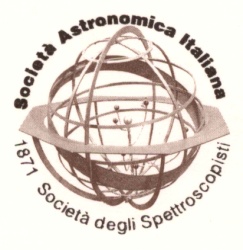     Società Astronomica Italiana    Ente Morale – R.D. 1229 del 10/06/1939    Soggetto qualificato per la formazione del personale della scuola     Decr. M.P.I. del 25/07/06